Obec VlksiceZastupitelstvo obce VlksiceObecně závazná vyhláška obce Vlksicekterou se vydává požární řád obceZastupitelstvo obce Vlksice se na svém zasedání konaném dne 17.12.2023, usnesením č. 16/10/23 usneslo vydat na základě § 29 odst. 1 písm. o) bod 1 zákona č. 133/1985 Sb., o požární ochraně, ve znění pozdějších předpisů (dále jen „zákon o požární ochraně“), a v souladu s § 10 písm. d) a § 84 odst. 2 písm. h) zákona č. 128/2000 Sb., o obcích (obecní zřízení), ve znění pozdějších předpisů, tuto obecně závaznou vyhlášku (dále jen „vyhláška“):Čl. 1
Úvodní ustanovení(1)	Tato vyhláška upravuje organizaci a zásady zabezpečení požární ochrany v obci. (2)	Při zabezpečování požární ochrany spolupracuje obec zejména s hasičským záchranným sborem kraje, občanskými sdruženími a obecně prospěšnými společnostmi působícími na úseku požární ochrany.Čl. 2
Vymezení činnosti osob pověřených zabezpečováním požární ochrany v obciOchrana životů, zdraví a majetku občanů před požáry, živelními pohromami a jinými mimořádnými událostmi na území obce Vlksice. (dále jen „obec“) je zajištěna jednotkou sboru dobrovolných hasičů obce (dále jen „JSDH obce“) podle čl. 5 této vyhlášky a dále jednotkami požární ochrany uvedenými v příloze č. 1 této vyhlášky. K zabezpečení úkolů na úseku požární ochrany byly na základě usnesení zastupitelstva obce dále pověřeny tyto orgány obce:zastupitelstvo obce - projednáním stavu požární ochrany v  obci minimálně 1 x za 12 měsíců nebo vždy po závažné mimořádné události mající vztah k zajištění požární ochrany v  obci,starosta - zabezpečováním pravidelných kontrol dodržování předpisů a plnění povinností obce na úseku požární ochrany vyplývajících z její samostatné působnosti, a to minimálně 1 x za 12 měsíců.Čl. 3
Podmínky požární bezpečnosti při činnostech a v objektech se zvýšeným nebezpečím vzniku požáru se zřetelem na místní situaci(1) 	Obec nestanovuje se zřetelem na místní situaci žádné činnosti ani objekty se 	zvýšeným nebezpečím vzniku požáru ani podmínky požární bezpečnosti vztahující se 	k takovým činnostem či objektům.Čl. 4
Způsob nepřetržitého zabezpečení požární ochrany v obciPřijetí ohlášení požáru, živelní pohromy či jiné mimořádné události na území obce je zabezpečeno systémem ohlašoven požárů uvedených v čl. 7.Ochrana životů, zdraví a majetku občanů před požáry, živelními pohromami a jinými mimořádnými událostmi na území obce je zabezpečena jednotkami požární ochrany uvedenými v čl. 5 a v příloze č. 1 vyhlášky.Čl. 5
Kategorie jednotky sboru dobrovolných hasičů obce, její početní stav a vybaveníObec zřídila JSDH obce, jejíž kategorie, početní stav a vybavení jsou uvedeny v příloze č. 2 vyhlášky. Členové JSDH obce se při vyhlášení požárního poplachu dostaví ve stanoveném čase do hasičské stanice JSDH obce na adrese Vlksice 39, 399 01  Milevsko, stavba občanského vybavení (hasičská zbrojnice).Čl. 6
Přehled o zdrojích vody pro hašení požárů a podmínky jejich trvalé použitelnosti Vlastník nebo uživatel zdrojů vody pro hašení požárů je povinen tyto udržovat v takovém stavu, aby bylo umožněno použití požární techniky a čerpání vody pro hašení požárů. Zdroje vody pro hašení požárů jsou stanoveny v nařízení kraje. Zdroje vody pro hašení požárů na území obce jsou uvedeny v příloze č. 3 vyhlášky.Obec nad rámec nařízení kraje nestanovila další zdroje vody pro hašení požárů.Čl. 7
Seznam ohlašoven požárů a dalších míst, odkud lze hlásit požár, a způsob jejich označeníObec zřídila následující ohlašovnu požárů, která je trvale označena tabulkou „Ohlašovna požárů”:         	Budova obecního úřadu na adrese Vlksice 4, 399 01  Milevsko, tel.č. 724 180 157             	(starosta obce), tel.č.  731331936 (velitel JSDH obce) Dalšími možnostmi, na které lze hlásit požár, je síť pevných a mobilních linek na telefonních číslech „150” či „112“.Čl. 8
Způsob vyhlášení požárního poplachu v obciVyhlášení požárního poplachu v obci se provádí: signálem „POŽÁRNÍ POPLACH”, který je vyhlašován přerušovaným tónem sirény po dobu jedné minuty (25 sec. tón – 10 sec. pauza – 25 sec. tón) nebov případě poruchy technických zařízení pro vyhlášení požárního poplachu se požární poplach v obci vyhlašuje obecním rozhlasem. Čl. 9Seznam sil a prostředků jednotek požární ochranySeznam sil a prostředků jednotek požární ochrany podle výpisu z požárního poplachového plánu Jihočeského kraje je uveden v příloze č. 1 vyhlášky.Čl. 10ÚčinnostTato vyhláška nabývá účinnosti dne 01.01.2024      Podpis								Podpis.............................						...................................Michal Kolář					     		Zdeňka Sládkovámístostarosta							starostaPříloha č. 1 k obecně závazné vyhlášce č.3/2024, kterou se vydává požární řádSeznam sil a prostředků jednotek požární ochrany z požárního poplachového plánu Jihočeského  kraje.Příloha č. 2 k obecně závazné vyhlášce č. 3/2024, kterou se vydává požární řádPožární technika a věcné prostředky požární ochrany JSDH obce.Příloha č. 3 k obecně závazné vyhlášce č. 3/2024, kterou se vydává požární řádPřehled zdrojů vody (výpis z nařízení kraje + stanovené zdroje vody nad rámec tohoto nařízení kraje).Plánek obce s vyznačením zdrojů vody pro hašení požárů, čerpacích stanovišť a směru příjezdu k nim.Příloha č. 1 k obecně závazné vyhlášce č. 3/2024, kterou se vydává požární řád Seznam sil a prostředků jednotek požární ochranyz požárního poplachového plánu Jihočekého krajeSeznam sil a prostředků jednotek požární ochrany pro první stupeň poplachu obdrží ohlašovny požárů obce a právnické osoby a podnikající fyzické osoby, které zřizují jednotku požární ochrany.V případě vzniku požáru nebo jiné mimořádné události jsou pro poskytnutí pomoci na území obce určeny podle I. stupně požárního poplachu následující jednotky požární ochrany:Pozn.:HZS – hasičský záchranný sbor,JPO – jednotka požární ochrany (příloha k zákonu o požární ochraně),JSDH – jednotka sboru dobrovolných hasičů,HS – hasičská stanice,stupně poplachu – viz § 20 a násl. vyhlášky č. 328/2001 Sb., o některých podrobnostech zabezpečení integrovaného záchranného systému, ve znění pozdějších předpisů.Příloha č. 2 k obecně závazné vyhlášce č. 3/2024., kterou se vydává požární řád Požární technika a věcné prostředky požární ochrany JSDH VlksicePříloha č. 3 k obecně závazné vyhlášce č. 3/2024, kterou se vydává požární řád Přehled zdrojů vody určených pro hašení požárů z nařízení krajePřehled zdrojů vody určených pro hašení požárů stanovených nad rámec nařízení krajePlánek obce s vyznačením zdrojů vody pro hašení požárů, čerpacích stanovišť a směru příjezdu k nim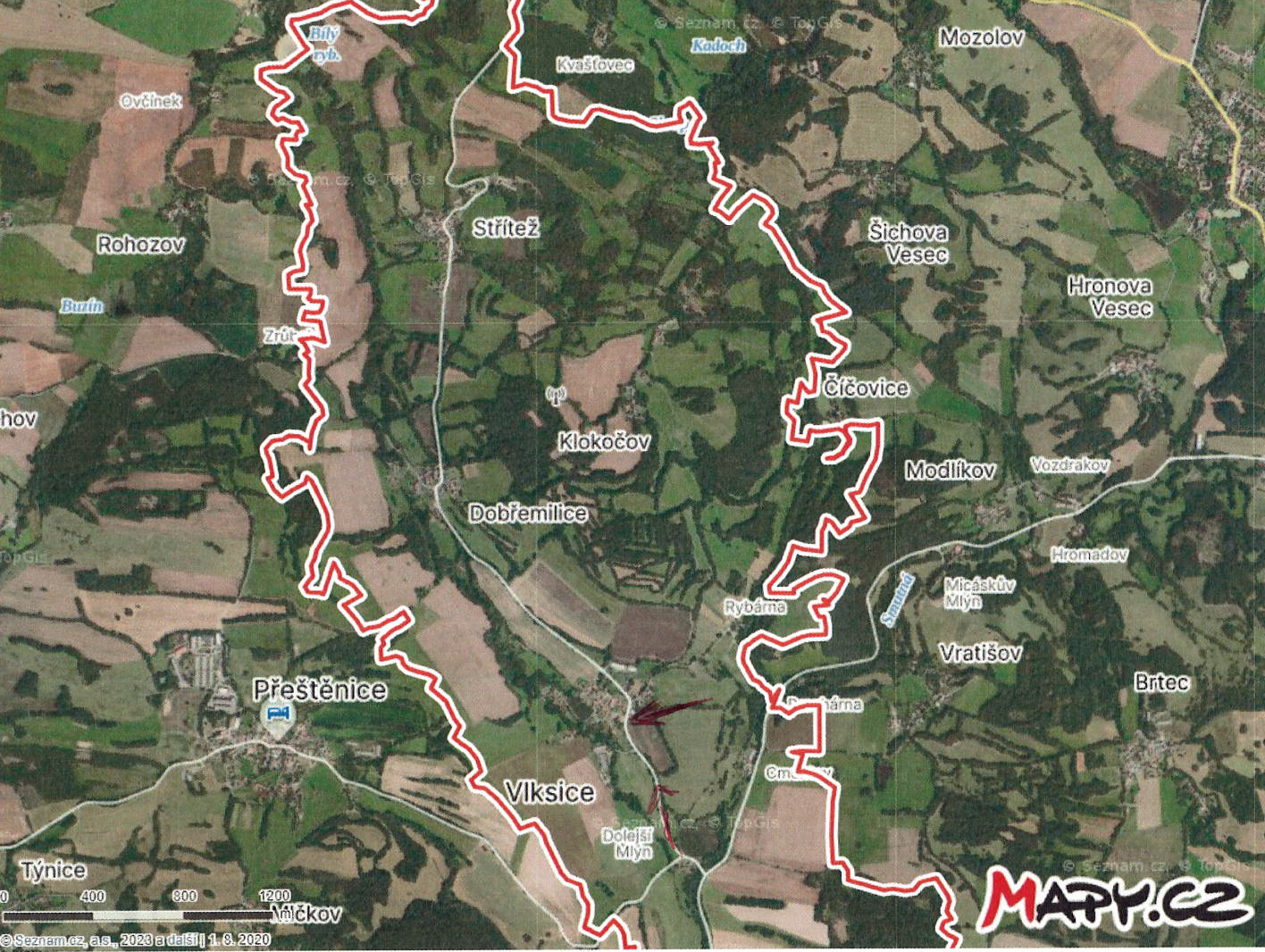 Jednotky požární ochrany v I. stupni požárního poplachuJednotky požární ochrany v I. stupni požárního poplachuJednotky požární ochrany v I. stupni požárního poplachuJednotky požární ochrany v I. stupni požárního poplachuJednotky požární ochrany v I. stupni požárního poplachuPrvní jednotka požární ochrany Druhá jednotka požární ochrany Třetí jednotka požární ochrany Čtvrtá jednotka požární ochrany Název jednotek požární ochranyJPO HZS Jihočeského kraje – HS MilevskoJSDH Vlksice JSDH  MilevskoCHS PísekKategorie jednotek požární ochrany nebo minimální počty a vybavení hasičské stanice HZSJPO IJPO  VJPO IIIJPO INázev jednotek požární ochranyKategorie jednotek požární ochranyPožární technika a věcné prostředky požární ochranyPočet členůJSDH  VlksiceJPO V2x  přenosná požárnístříkačkaPS121x plovoucí čerpadlo se spalovacím   motorem zn. Honda GCV 1902x přívěsný vozík12Typ zdroje vodyNázevKapacitaČerpací stanovištěVyužitelnostpřirozenéPožární nádrž rybník Plaček Vlksice, parc.č. 1547776 m3	     Na hrázi celoročníTyp zdroje vodyNázevKapacitaČerpací stanovištěVyužitelnostpřirozenéRybník Střítež270 m3  na hráziceloroční